VenuesAt Sherwood Forest Faire, we consider your wedding to be our special event of the day! Therefore, you are front and center, as our staff is dedicated to help make this the most special day of your lives. Sherwood Forest Faire wants to make your wedding a unique reflection of your relationship. We have three amazing Venues for our WeddingCelebrations!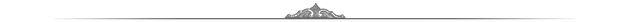 Maid Marian’s Chapel, a consecrated Christian church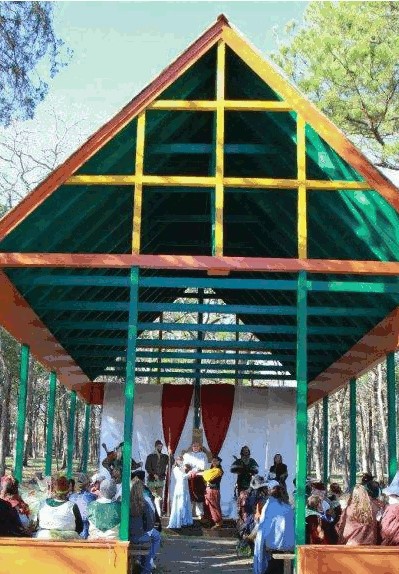 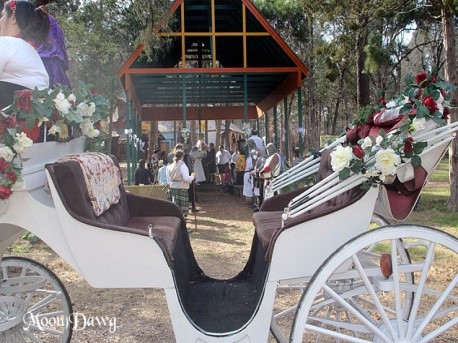 The Seven Sisters Sacred Stone Circle, a consecrated druidic sanctuary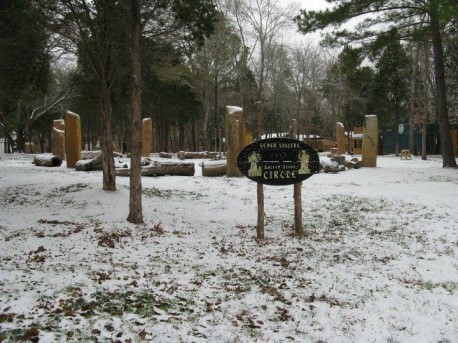 King Richard’s Great Hall in Sherwood Castle, an authentic (yet temperature controlled) medieval Great Hall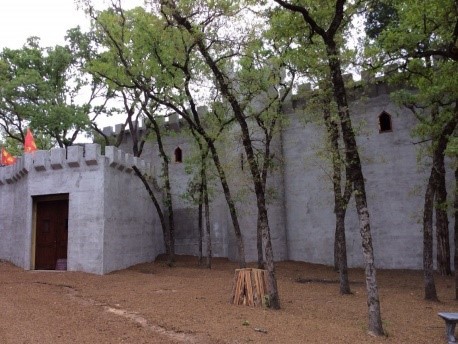 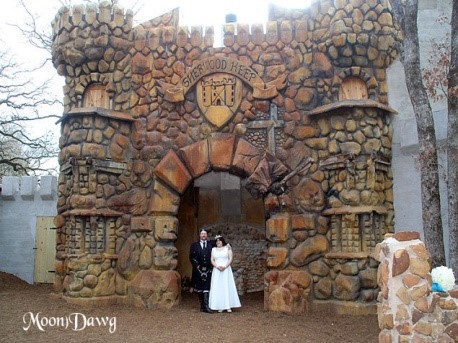 Several of our vendors will also provide our couples with special rates for products on their wedding day!WEDDING PACKAGES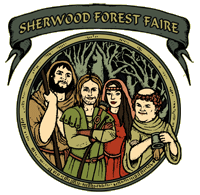  THE ROYAL WEDDINGThis wedding is fit for a King and Queen, who may choose to have their wedding held at either location in our village and includes the following:Admission for the bride and GroomAdmission for wedding guestsDressing room for the Bride & GroomAn elegant bridal bouquet and Matching Boutonniere for the groomA carriage ride, to and from the castleAn ordained minister dressed in period clothingWidget the Owl flying in the wedding ringsCeremony & reception musiciansReception in the Great HallTraditionally decorated tablesA spectacular reception menuExclusive wedding chalices presented by a member of the Royal CourtWedding cakeOne night’s stay in the Castle THE NOBLE WEDDINGThis offering is for that Noble Bride and Groom, who would like their wedding held at either location in our village and includes the following:Admission for the bride and GroomAdmission for wedding guestsDressing room for the BrideCeremony musicianA mixed bridal bouquet and Matching Boutonniere for the groomA carriage ride from and to the castleAn ordained minister dressed in period clothingWidget the Owl flying in the wedding ringsReception in the Great HallA delightful light reception menuWedding cakeExclusive wedding chalices presented by a member of the Royal Court1-night stay in the castle THE REGAL WEDDINGThis offering is for that Regal Bride and Groom, who would like their wedding held at either location in our village and includes the following:Admission for the bride and GroomAdmission for wedding guestsDressing room for the BrideCeremony and reception musicianA mixed bridal bouquet A carriage ride from Castle and to Willow’sAn ordained minister dressed in period clothingReception at Willow’sA delightful light reception menuExclusive wedding chalices presented by a member of the castWedding cakeDuke menu VOW RENEWAL CEROMONIESThis package is for an intimate ceremony held at either location in our village and includes the following:Admission for the bride and Groom & two guestDressing room for the Bride A mixed bridal bouquetAn ordained minister dressed in period clothingCeremony musicianA traditional carriage ride processional to the ceremonyA carriage ride for the two of you throughout the faire afterwards Total Fare	$1,500CEREMONY ONLYThis package is for an intimate ceremony held at either location in our village and includes the following:Admission for the bride and GroomDressing room for the BrideAn ordained minister dressed in period clothingCeremony musicianA traditional carriage ride processional to the ceremonyTotal Fare	$1,400Handfasting at 7 SistersAdmission for the bride and GroomDressing room for the BrideAn ordained minister dressed in period clothingCeremony musicianA carriage ride from the castleTotal Fare	$1,100SHERWOOD FOREST FAIRE A LA CARTE ITEMS3106 E. HWY 290, PAIGE, TX. 78659 ITEM	 PRICEGreat Hall Rental Saturday (2 hours) or	$ 2,000.00Great Hall rental on Sunday (3 hours)Extra flowers for the reception (per Table)	$	25.00Additional reception musicians	$	275.00 and upAdditional mead or wine per bottle	$	24.00Soft drinks (24 per case)	$	50.00Water (48 per case)	$	6.00Guest Suite (per night)	$	250.00Keg of Coors Light ½ BBL	$	175.00Keg of Coors Light ¼ BBL	$	120.00Prosecco (12 per case)	$	204.00Barefoot Pinot Grigio (12 per case)	$	200.00Minister	$	200.00Handfasting	$    300.00Carriage Ride (Before & After)	$	200.00Bartender	$	75.00Linens	$	200.00Willows Rental (3 hours)	$	1,000.00If you desire anything else, all you must do is ask and we will try and make your dreams cometrue.For 50 guests$ 9,700For 75 guests$ 11,700For 100 guests          $13,800For 50 guests$9,300For 75 guests$11,100For 100 guests$13,000For 10 guests$4,200For 25 guests$5,100For 40 guests$7,100Countess Menu$4,200$4,900               $6,900